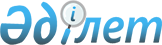 О внесении изменений в решение районного маслихата от 6 января 2020 года № 428 "Об утверждении бюджета Жаксымайского сельского округа на 2020-2022 годы"
					
			С истёкшим сроком
			
			
		
					Решение Темирского районного маслихата Актюбинской области от 15 сентября 2020 года № 516. Зарегистрировано Департаментом юстиции Актюбинской области 25 сентября 2020 года № 7486. Прекращено действие в связи с истечением срока
      В соответствии со статьями 9-1, 109-1 Бюджетного кодекса Республики Казахстан от 4 декабря 2008 года, статьей 6 Закона Республики Казахстан от 23 января 2001 года "О местном государственном управлении и самоуправлении в Республике Казахстан" Темирский районый маслихат РЕШИЛ:
      1. Внести в решение районного маслихата от 6 января 2020 года № 428 "Об утверждении бюджета Жаксымайского сельского округа на 2020-2022 годы" (зарегистрированное в Реестре государственной регистрации нормативных правовых актов № 6741, опубликованное 24 января 2020 года в эталонном контрольном банке нормативных правовых актов Республики Казахстан в электронном виде) следующие изменения:
      в пункте 1:
      в подпункте 1):
      доходы - цифры "65 153" заменить цифрами "66 460";
      налоговые поступления - цифры "4 143" заменить цифрами "4 443";
      неналоговые поступления - цифры "300" заменить цифрой "0";
      поступления трансфертов - цифры "60 710" заменить цифрами "62 017";
      в подпункте 2):
      затраты - цифры "65 153" заменить цифрами "66 460";
      пункт 3 изложить в следующей новой редакции:
      "3. Принять к сведению и руководству, что с 1 января 2020 года установлено:
      1) минимальный размер заработной платы 42 500 тенге;
      2) месячный расчетный показатель для исчисления пособий и иных социальных выплат, а также для применения штрафных санкций, налогов и других платежей в соответствии с законодательством Республики Казахстан 2 651 тенге;
      3) величина прожиточного минимума для исчисления размеров базовых социальных выплат 31 183 тенге;
      с 1 апреля 2020 года:
      1) месячный расчетный показатель для исчисления пособий и иных социальных выплат, а также для применения штрафных санкций, налогов и других платежей в соответствии с законодательством Республики Казахстан 2 778 тенге;
      2) величина прожиточного минимума для исчисления размеров базовых социальных выплат 32 668 тенге.".
      2. Приложение 1 к указанному решению изложить в новой редакции согласно приложению к настоящему решению.
      3. Государственному учреждению "Аппарат Темирского районного маслихата" в установленном законодательством порядке обеспечить государственную регистрацию настоящего решения в Департаменте юстиции Актюбинской области.
      4. Настоящее решение вводится в действие с 1 января 2020 года. Бюджет Жаксымайского сельского округа на 2020 год
					© 2012. РГП на ПХВ «Институт законодательства и правовой информации Республики Казахстан» Министерства юстиции Республики Казахстан
				
      Председатель сессии Темирского районного маслихата

      Е. БАЛБОСЫНОВ

      Секретарь Темирского районного маслихата

      Б. Избасов
Приложение к решениюТемирского районного маслихатаот 15 сентября 2020 года № 516Приложение 1 к решениюТемирского районного маслихатаот 6 января 2020 года № 428
Категория
Класс
Подкласс
Наименование
Наименование
Сумма  (тысяч тенге)
I. Доходы
I. Доходы
66460
1
Налоговые поступления
Налоговые поступления
4443
01
Подоходный налог
Подоходный налог
2000
2
Индивидуальный подоходный налог
Индивидуальный подоходный налог
2000
04
Hалоги на собственность
Hалоги на собственность
2443
1
Hалоги на имущество
Hалоги на имущество
188
3
Земельный налог
Земельный налог
145
4
Hалог на транспортные средства
Hалог на транспортные средства
2110
4
Поступления трансфертов
Поступления трансфертов
62017
02
Трансферты из вышестоящих органов государственного управления
Трансферты из вышестоящих органов государственного управления
62017
3
Трансферты из районного (города областного значения) бюджета
Трансферты из районного (города областного значения) бюджета
62017
Функциональная группа
Функциональная подгруппа
Администратор БП
Программа
Наименование
Сумма  (тысяч тенге)
II. Затраты
66460
01
Государственные услуги общего характера
19375
1
Представительные, исполнительные и другие органы, выполняющие общие функции государственного управления
19375
124
Аппарат акима города районного значения, села, поселка, сельского округа
19375
001
Услуги по обеспечению деятельности акима города районного значения, села, поселка, сельского округа
18025
022
Капитальные расходы государственного органа
1350
04
Образование
38435
1
Дошкольное воспитание и обучение
38435
124
Аппарат акима города районного значения, села, поселка, сельского округа
38435
004
Дошкольное воспитание и обучение и организация медицинского обслуживания в организациях дошкольного воспитания и обучения
38435
07
Жилищно-коммунальное хозяйство
3150
3
Благоустройство населенных пунктов
3150
124
Аппарат акима города районного значения, села, поселка, сельского округа
3150
008
Освещение улиц населенных пунктов
1450
009
Обеспечение санитарии населенных пунктов
800
011
Благоустройство и озеленение населенных пунктов
900
12
Транспорт и коммуникации
1000
1
Автомобильный транспорт
1000
124
Аппарат акима города районного значения, села, поселка, сельского округа
1000
045
Капитальный и средний ремонт автомобильных дорог в городах районного значения, селах, поселках, сельских округах
1000
13
Прочие
4500
9
Прочие
4500
124
Аппарат акима города районного значения, села, поселка, сельского округа
4500
040
Реализация мер по содействию экономическому развитию регионов в рамках Государственной программы развития регионов до 2025 года
4500
ІІІ.Чистое бюджетное кредитование
0
Бюджетные кредиты
0
Категория
Класс
Подкласс
Наименование
Наименование
Сумма  (тысяч тенге)
5
Погашение бюджетных кредитов
Погашение бюджетных кредитов
0
01
Погашение бюджетных кредитов
Погашение бюджетных кредитов
0
1
Погашение бюджетных кредитов, выданных из государственного бюджета
Погашение бюджетных кредитов, выданных из государственного бюджета
0
Функциональная группа
Функциональная подгруппа
Администратор БП
Программа
Наименование
Сумма (тысяч тенге)
IV. Сальдо по операциям с финансовыми активами
0
V. Дефицит бюджета
0
VІ. Финансирование дефицита бюджета
0
Категория
Класс
Подкласс
Наименование
Наименование
Сумма (тысяч тенге)
8
Используемые остатки бюджетных средств
Используемые остатки бюджетных средств
0
01
Остатки бюджетных средств
Остатки бюджетных средств
0
1
Свободные остатки бюджетных средств
Свободные остатки бюджетных средств
0